VIKTIG information om Sparbanken i Karlshamn Tjejcup. 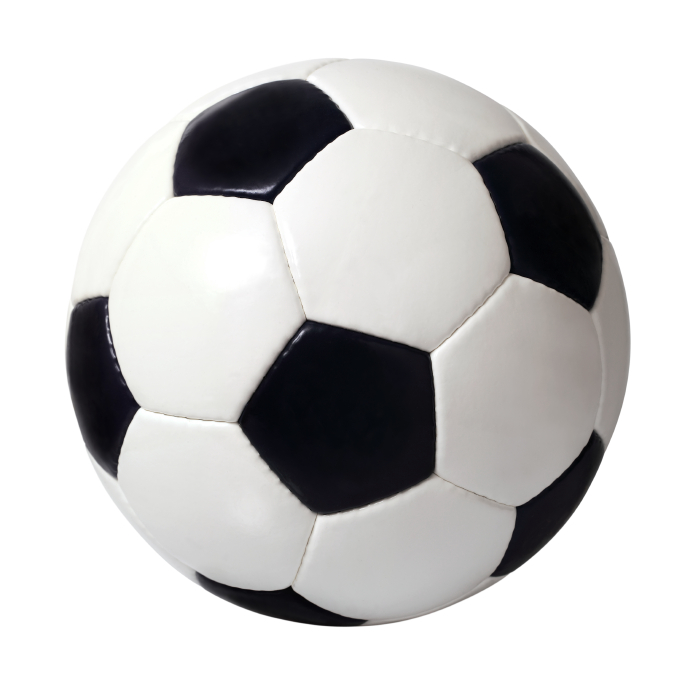 Tjejcupen är Blekinges största tjejcup som IFK Karlshamn anordnar varje år. Det är en väldigt stor inkomstkälla för klubben men även för lagkassan. Arrangemanget ställer höga krav på er föräldrar. I gengäld får era tjejer en rejäl slant till sin gemensamma lagkassa som kan användas till kommande cuper och pizzakväll/bowlingkväll/Väggabadet eller vad man skulle vilja göra. En jättebra slant till laget! Tjejcupen är tre helger i mars/april där sju olika klasser spelar 9-manna, 7-manna eller 5- manna. Läs gärna mer INFO om cupen på sidan: www.tjejcup.se Vi får räkna med mycket folk och vårt mål med cupen är att vi ska göra allt för den ska upplevas som en trevlig och välarrangerad cup! FÖRSTA MATCHSTART FÖR DE FLESTA KLASSERNA KL 08.00 – SÅ FÖRSTA GÄSTANDE LAG KOMMER MELLAN 7.00 – 7.30. SAMLING VID KIOSKEN/KONSTGRÄSET KL 07.00 Vid samling ska det förberedas inför matchstart.Resultat tavla ska hängas upp. Mikrofon ska kopplas in + högtalare. Plocka fram bollar. Följande stationer behöver bemannas under dagen: Värd/Värdinna (2 styck): Kl. 07-10 – efter 10 vara behjälpliga på övriga stationer Hälsa gästande lag välkomna. Parkera bilen vid Österslätt. Det finns en skylt ”anmälan” i en bod på Österslätt som ska sättas vid bilen så ankommande lag vet vart de ska anmäla sig. Bra att ha spelschemat för dagen så man ser vilka lag som kommer och kan bocka av på listan när lagen kommit. Varje lag får en kasse när de kommer (dessa ska finnas på plats). Kassarna innehåller kuvert med diplom samt lunch- och tröjpaket. Smart att förvara kassarna i bilen. Betalning av lunch och tröjor betalas antingen kontant eller via swish, totalsumman står på kuvertet. Swishnummer: 1234 17 08 58 Ta även reda på vilka lunchtider respektive lag har och anteckna både på din lista och på kuverten som delas ut till respektive lag. Lunchtiderna finns på tjejcup.se. Viktigt att meddela lagen vilken lunchtid respektive lag har och säga till dem att det är viktigt att de håller sina lunchtider. 150 kr för tröja+lunch, 70 kr för lunch. Bocka av på listan vilka lag som betalat. Lagen kommer eventuellt lämna laguppställningarna till er, dessa ska till sekretariatet. Skriv gärna ut några laguppställningar från www.tjejcup.se att ha i reserv som lagen missat att ta med sig sin.Upplys lagen om vart omklädningsrummen finns (4 st), toaletter, lunchservering, kiosk, uppvärmning på gräsplanen och att det finns en inomhusgymnastiksal de har tillgång till för att värma sig i. Där får endast ledare och lag vara, ingen mat, inga skor och inga redskap. Försäkringar gäller inte där. Upplys gärna till ledarna att det inte är okej att springa/vara på skateparken. Lämna inga kläder/skor i omklädningsrummen. Kiosk (ca 4 styck): Vara med och öppna kiosken kl 07. Det finns en Coop-bil som står parkerad bredvid full med varor som ska lastas in i kiosken och fyllas på efter hand varor tar slut. Tänk smart förvaring i kiosken! Vad säljer vi i kiosken? Se prislistan i kiosken. Kaffe/the ska också säljas i kiosken. Viktigt att sätta på kaffe direkt! Och sätta på vatten till att koka bullens! El finns – vatten får vi hämta i omklädningsrummen. En stor kanna kaffe kräver ungefär en full kaffemugg med kaffepulver. The – vatten kokas i vattenkokare. Vi tar emot både kontanter och swish. Swishnumret är 1234 17 08 58. Vi säljer bland annat bullens korv, finns liten spis att använda till uppvärmning (obs inte koka). Grillad korv och hamburgare grillas utanför kiosken. Först betalas korven i kiosken, där de får korvbrödet/hamburgerbrödet – sedan går de till grillen o hämtar korv/hamburgare med tillbehör. Det kommer att finnas kassaskrin med växelpengar. Alla pengar kommer att lämnas till cupgeneralerna löpande/eller vid dagens slut. Om några varor håller på att ta slut under dagen – så kan vi köpa nya varor på Coop. Det finns ett Coop kort att låna! Om vi märker framåt eftermiddagen att varor håller på att ta slut – skriv ned vilka varor på ett papper och lämna till någon ansvarig (Erik eller Patrik) så de vet vad som behöver handlas till helgen efter. Ta gärna med en pall till de små barnen – så når de också upp till kiosken.☺ Grill (2-3 styck): Grillen är kanon att ha varm ca 9.30. Det finns en kantin att lägga varm korv/hamburgare i. Förbered ett bord vid sidan med tillbehör (ketchup, senap, rostad lök, inlagd gurka och dressing). Alla varor ska finnas antingen i boden bredvid grillen eller i bollförrådet. Vid eventuellt behov av mer mat/dryck – finns Coop-kort att använda och hämta mat på Coop. Städning (2 styck):Städkontroll, tömning papperskorgar eller trycka ner papper och påfyllnad av toapapper mm i omklädningsrummen (4 st) samt toalett på kortsidan av idrottshallen. Samt toaletter bakom slöjden mot skateboard-planen. Alla sopor slängs i container som står på parkeringen mot Österslättskolan. Gå gärna en runda varje hel timme! Nyckel till containern finns i sekretariatet. Tömma sopor runt området. Kolla med kiosken om det finns något att hjälpa dem att slänga. Sopor slängs i containern som står på parkeringen mot Österslättskolan. Titta gärna till i gymnastiksalen så inga skor används, ingen mat, inga redskap. Titta gärna till skateparken – där ska inga fotbollsspelare vara. Lunchservering (4-5 styck): ca kl. 09-14 Lunchserveringen sker inne i Österslättskolans cafeteria. Obs, inga föräldrar i matsalen. Obs, inga skor i matsalen. Viktigt att veta vilken tid alla lag ska äta. Schema för mattider finns att skriva ut på www.tjejcup.se, spelschema. Duka borden med plastbestick, plastglas och servetter. Finns att hämta i boden vid konstgräset eller i bollrummet. Blanda saft i stor behållare. Sätt fram vatten. Koka kaffe och the. Förbered två serveringsställen. Servera pasta o köttfärssås. (oxkött, mjölkfri) Specialkost som vegetariskt och gluten har förbeställts och levereras också. Torka av bord och duka nytt till nästa lag kommer. All mat görs på Best Western. Ca kl 10 hämtar ni maten på Best Western. Coop bilen går att låna. Hämta in saft, kaffe, mjölk, filter, the, tallrikar, bestick, muggar, kannor, ketchup – allt finns i Coop-bilen eller i boden vid konstgräset eller i bollrummet. Efter serveringen ska matkantinerna tillbaka till Best Western. Städa iordning både på golv och i kök. Martin Beike (förälder F03 o lärare Österslätt) kommer och visar vart alla bord ska ställas in. Här behövs mkt bärhjälp! Ta gärna hjälp av andra stationer. Martin visar även vart städskåpet finns! Sekretariat (2-3 styck): I sekretariatet behövs speaker och någon som sköter resultaten. Match på konstgräset, i vissa klasser på Hunnemara och i den yngsta klassen parallella matcher på konstgräset. Det ska utses en spelare till matchens lirare i varje match, pris finns i sekretariatet. Livesända slutspel (1-2 styck): Finalspelet filmas, (detta görs från Österslättsskolans tak), behöver endast bemannas eftermiddagar. Utrustning finns på plats. Slutstädning: börja ca 16.00–17.00, beror på hur länge matcher spelas. Alla hjälps åt med att packa ihop grill och köra saker till IFK-gården Alla hjälps åt med att tömma kiosken och lasta in i Coop-bilen, till förråd mm. Lasta smart. Alla hjälps åt med att tömma sopor. Alla hjälps åt med att städa omklädningsrummen och toaletterna. (i trapphuset mellan omklädningsrummen finns städskåpet. Martin har nyckeln. Använda moppar läggs i en påse på golvet (ok från städerskan). Använd slang vid städning av duscharna. Snygga till runt konstgräset mm. Det kan också vara lämpligt att hjälpa varandra vid de olika ”stationerna” under dagen om/när det blir hög aktivitet/belastning någonstans. Kalla då helt enkelt på hjälp från någon annan ”station”. Tillsammans gör vi detta till en bra cup-upplevelse för alla inblandade och Tack för att ni ställer upp! ☺ Hälsningar IFK KARLSHAMN.